Press release from LIIBA 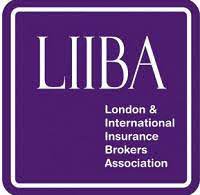 LIIBA appoints three new board members7 December 2023, London – Three senior women from the London insurance market have joined the board of broker representative body LIIBA.Gina Butterworth, COO of Gallagher Re UK; Margarita Hutley, director, Iris Insurance Brokers and Holly Shepherd, managing director of Shepherd Compello have taken their seats on the board.Gina Butterworth will represent reinsurance brokers while Margarita Hutley and Holly Shepherd take newly created board positions representing smaller broking firms.Christopher Croft, LIIBA’s CEO, said: “Gina, Margarita and Holly are very welcomes additions to our board. Not only do they possess a tremendous range of experience of the London market and broking generally, but they’ll also be able to provide insights in their particular specialisms that will inform our policy- and decision-making.“With around 80% of our member businesses having fewer than 50 staff, Margarita’s and Holly’s expertise in this segment of the broking community is particularly valuable.  Equally reinsurance is a significant part of the service our members deliver to their clients and Gina will ensure it is properly considered in our deliberations.”Holly Shepherd said: “I am delighted to be sitting on the LIIBA board. Contributing to change and innovation in the industry by ensuring we operate in a diverse and impactful environment is something that makes me excited for the future and I’m looking forward to getting stuck in.”LIIBA’s board has 21 members drawn from insurance brokers trading within the London insurance market.ENDSNote to editors: About LIIBA London & International Insurance Brokers’ Association (LIIBA) is the trade association representing the interests of Lloyd’s insurance and reinsurance brokers operating in the London and international markets. We have the support of the vast majority of Lloyd’s Brokers, accounting for over 95% of the Market’s business. Our members are engaged in the placement of $67bn of premiums in the London Market and another $24bn across the world. Collectively they contribute to the Market’s 26% share of The City’s GDP or 10% of London’s GDP (2015). Media contacts: For media enquiries please contact Adrian Beeby on 07879 403564 or email adrianbeeby@luther.co.uk